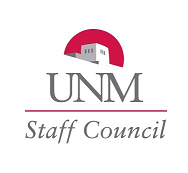 University of New Mexico  STAFF COUNCIL MEETING  November 20, 2012	SUB, Lobo A&BMembers Present: Elisha Allen, Emily Arzate, Anne Burtnett, Kenneth Carpenter, Michael Chavez-Kerr, Bob Christner, Mary Clark, Theresa Everling, Janisha Garcia, Danielle Gilliam, Veronica Griego, Carolyn Hartley, Gene Henley, Nathan Holscher, Traci Jastrzemski, Ana Parra Lombard, Karen Mann, Cindy Mason, Amie Ortiz, Stella Ramos, Mark Reynolds, Ann Rickard, Frances Rico, Candy Romero, Carla Sakiestewa, Marie St Claire, Katherine Turner, Gina Urias-Sandoval, Justin Walters, Daniel Weems, Tracy Wenzl and James Wernicke. 
Members Excused: Carol Bernhard, Natalie Bruner, Pam Castaldi, Marjorie Crow, Renee Delgado-Riley, Mike Gatchell, Lisa Gilmore, Karen Kinsman, Suzanne McConaghy, Linda McCormick, Lee McGehee, Marie McGhee, Kathy McKinstry, Joni Roberts, Michael Snyder, Bridgette Wagner-Jones, and Chelsea Beth Walker.Members Absent: Kendall Alexander, James Clayton, Richard Goshorn, Juan Larranaga, David Luna, Shannon McCoy-Hayes, Andrea Rodgers, and Susy Salvo-Wendt.Parliamentarian: Adam Hathaway, Professional Registered Parliamentarian, excused.Call to Order: at 1:03 p.m. by Speaker Tracy Wenzl.Agenda, approved.Minutes of October 16, 2012, approved.Constituent Comments:  None.President’s Report, President Mary ClarkPresident Clark reported that, effective immediately, the President’s Office will now permanently fund the Gerald W. May Outstanding Staff Award Program. President Clark noted that, although the Council is very effective and well managed, efforts need to be concentrated toward recruiting new staff into the Council, and in particular, into leadership positions within the Council. President Clark recommended that the revision of the Council’s Bylaws be made a top priority in the next year. President Clark presented Councilor Theresa Everling with a Staff Hero Award and recognized her for the various positions she held within the Council and her many years of service devoted to the Council.Executive Committee Report, President Elect Gene HenleyPresident Elect Henley thanked the members of the Rewards & Recognition Committee for their work in selecting and recommending five staff as recipients of the 2012 Gerald W. May Outstanding Staff Award. Those recommendations were unanimously approved by the Executive Committee. In October, President Elect Henley attended the Faculty Senate’s Government Relations Committee meeting and their discussion centered on ERB solvency. Now that the November general election is over, the UNM constituent groups will begin to hone their legislative priorities. In October, the Lobos for Legislation Committee met and shared their legislative priorities for the University which includes ERB solvency and compensation. UNM staff will also be interested in monitoring decisions made about the Lottery Scholarship, changes to the funding formula and retention of students, particularly graduate students. President Elect Henley reported that Rick Goshorn has resigned as Staff Council Treasurer and thanked Rick for his service to the Council.Speaker’s Report, Speaker Tracy WenzlSpeaker Wenzl invited Councilors to the 2012 Gerald W. May Outstanding Staff Award presentation and reception on Thursday, 12/6/12. Speaker Wenzl reminded the Councilors that communicating with constituents is part of their responsibility as a member of the Staff Council. Speaker Wenzl called for nominations and self-nominations for the office of Treasurer. Councilor Karen Mann and Councilor Cindy Mason self-nominated. There were 30 votes cast with 18 votes for Mason and 12 votes for Mann. Sixteen votes were required to win. Councilor Cindy Mason was elected Treasurer.Guest SpeakersByron Piatt, UNM Emergency Manager, spoke about the C-CERT Program.Tanya Giddings, Government Relations Officer, Office of Government & Community Relations (for Marc Saavedra, Director of Government Relations), gave a brief update of the 2013 Legislative session.New Business: On behalf of the Compensation Committee, Amie Ortiz moved to adopt Staff Council 2012 Resolution #5 – Five Year Compensation Recommendation for Staff. Motion approved.Committee Reports:Faculty Staff Benefits - Hans Barsun:  The Committee continues to monitor ERB solvency recommendations and the RFP for the administrator of the UNM health plan. The FSBC submitted a recommendation to the Staff Council requesting a review of the Catastrophic Leave Policy to identify possible revisions. The Council’s recommendations will then be submitted to the FSBC for review and endorsement.Recreational Services Advisory Council –Cindy Mason:  Mason reported back about the concerns raised by the Council in October and asked Councilors for other issues of concern.Councilor Comments:Ana Parra Lombard stated that the Provost Committee for Staff is accepting applications for their scholarship program and the deadline to submit an application is 12/17/12. Any staff member who uses Tuition Remission to pay for classes is eligible for a scholarship.Mary Clark commented that UNM would like to pin down ERB solvency recommendations in the 2013 legislative session and reviewed other legislative issues of importance to the UNM community.Meeting adjourned at 2:14 p.m. Minutes submitted by Kathy Meadows, Administrative Officer, Staff Council Office.The meeting, in its entirety, can be viewed by going to http://staffcouncil.unm.edu.